HAVE GOTWanneer gebruik ‘have / has got’?Als je spreekt over een bezit.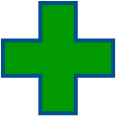 Gewone zinnen Ontkennende zinnen (niet = not)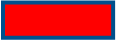       Vragende zinnenOpdracht 1 gewone zinnenShe …………………………………. two cars.My best friends …………………………………. nice house.My parents …………………………………. two children.I …………………………………. a swimming pool.My cat  …………………………………. a great costume for carnival. The three sisters all …………………………………. red hair.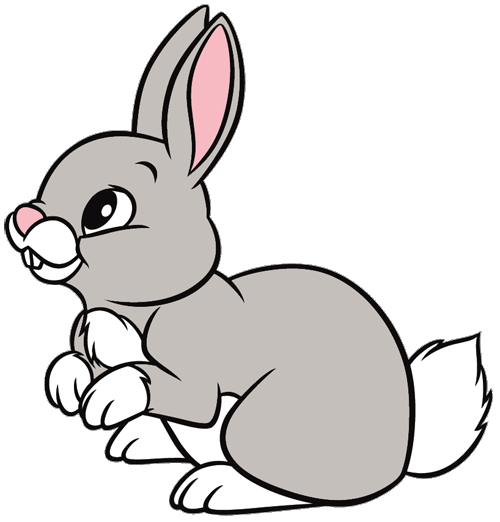 You …………………………………. nice parents.Stan …………………………………. a rabbit.We …………………………………. a lot of homework.My daughter Isabeau …………………………………. a lot of fun.Opdracht 2 ontkennende zinnenMr Trump …………………………………. a lot of friends.My house………………………………….  5 doors.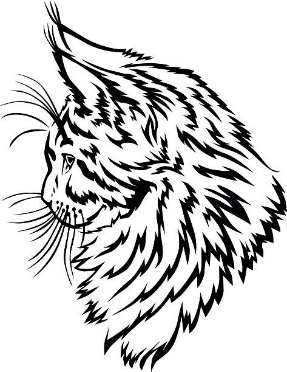 I …………………………………. a blue car.We …………………………………. two big Maine Coons but three.Your school …………………………………. a swimming pool.Our king and queen …………………………………. three sons.They …………………………………. a castle.I …………………………………. a new bicycle.You …………………………………. the flu.Tom …………………………………. a vampire at home.Opdracht 3 vraagzinnen……………….. Mohammed ……………….. a sister?………………..  Stijn and Rafke ……………….. a vampire?……………….. I ……………….. an Apple watch?……………….. you ……………….. some chocolate for us?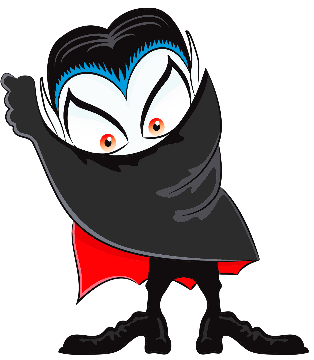 ……………….. we ……………….. English or Dutch?……………….. Mrs Van Lierop ……………….. teddy bear at home?……………….. they ……………….. something to drink for me?……………….. you ……………….. time for me?……………….. Tijn ……………….. glasses?……………….. I ……………….. the same haircut as Mr Trump?LopenWalk Ik hebI HAVE GOTJij hebtYou HAVE GOT Hij, zij, het heeftHe, she, it HAS GOTWij hebbenWe HAVE GOT Jullie hebbenYou HAVE GOT Zij hebbenThey HAVE GOT LopenWalk Ik heb nietI HAVE NOT / HAVEN’T GOTJij hebt nietYou HAVE NOT / HAVEN’T GOT Hij, zij, het heeft nietHe, she, it HAS NOT / HASN’T GOTWij hebben nietWe HAVE NOT GOT Jullie hebben nietYou HAVE NOT / HAVEN’T GOT Zij hebben nietThey HAVE NOT / HAVEN’T GOT LopenWalk Heb ik …..?HAVE I …..?Heb jij …..? HAVE you …..?Is hij, zij, het heeft …..? HAS he, she, it …..?Hebben wij …..?HAVE we …..?Hebben jullie …..?HAVE you …..?Hebben zij …..?HAVE they …..?